ПОСТАНОВЛЕНИЕ__19.08.2019___                                                                                             № __10/19___Об установлении тарифов на платные образовательные услуги муниципального бюджетного общеобразовательного учреждения                    «Физико-математический лицей»В соответствии c Федеральным законом от 29.12.2012 № 273-ФЗ «Об образовании в Российской Федерации», Федеральным законом от 06.10.2003 № 131-ФЗ «Об общих принципах организации местного самоуправления в Российской Федерации», Уставом муниципального образования «Город Глазов», решением Глазовской  городской Думы от 30.05.2012 № 193 «Об утверждении Порядка принятия решения об установлении тарифов на услуги, предоставляемые муниципальными предприятиями и учреждениями и работы, выполняемые муниципальными предприятиями и учреждениями», постановлением Администрации города Глазова от 06.07.2012 № 10/17 «Об утверждении Методических рекомендаций по расчету тарифов на услуги и работы, оказываемые муниципальными предприятиями и учреждениями» и заключением отдела тарифной политики Администрации города Глазова от 09.08.2019 П О С Т А Н О В Л Я Ю:Установить прилагаемые тарифы на платные образовательные услуги муниципального бюджетного общеобразовательного учреждения «Физико-математический лицей». Признать утратившим силу постановление Администрации города Глазова                      от 16.08.2017 № 10/29 «Об установлении тарифов на платные образовательные услуги муниципального бюджетного общеобразовательного учреждения «Физико-математический лицей».3. Настоящее постановление подлежит официальному опубликованию и вступает в силу с 01 сентября 2019 года.4. Контроль за исполнением настоящего постановления возложить на заместителя Главы Администрации города Глазова  по социальной политике.                                                                                               Приложение к постановлению                                                                                                 Администрации города Глазоваот_19.08.2019__ №_10/19_Тарифы на платные образовательные услугимуниципального бюджетного общеобразовательного учреждения«Физико-математический лицей»Администрация муниципального образования «Город Глазов» (Администрация города Глазова)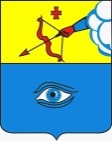  «Глазкар» муниципал кылдытэтлэн Администрациез(Глазкарлэн Администрациез)Глава города ГлазоваС.Н. Коновалов№ п/пНаименование  услугТариф, рублей                в месяцОбучение на курсах:1.«Подготовительные курсы для поступающих в 1 класс»1 100,002.«Подготовительные курсы для поступающих в 5 класс»1 100,003.«Группы разностороннего развития детей дошкольного возраста»2 500,00Обучение специальным дисциплинам:4.«Логика» в 1-2 классах280,005.«Нестандартные задачи по математике» в 3-4 классах280,006.«Решение олимпиадных задач по математике» в 3-11 классах 340,007.«Решение конкурсных задач по математике» в 5-9 классах280,008.«Решение конкурсных задач по математике» в 10-11 классах280,009.«Практикум по решению задач по математике» в 5-9 классах280,0010.«Решение задач с параметрами по математике» в 10-11 классах280,0011.«Робототехника» в 1-4 классах280,0012.«Робототехника» в 5-9 классах280,0013.«Практикум по решению задач по физике» в 7-9 классах280,0014.«Практикум по решению задач по физике» в 10-11 классах280,0015.«Практикум по решению экспериментальных задач по физике»в 7-8 классах              280,0016.«Решение олимпиадных и конкурсных задач по физике» в 7-9 классах280,0017.«Решение олимпиадных и конкурсных задач по физике» в 10-11 классах280,00№п/пНаименование  услугТариф, рублей                в месяц18.«Занимательная информатика» в 5-6 классах280,0019.«Компьютерная графика» в 7-8 классах280,0020.«Программирование и моделирование» в 9 классах280,0021.«Математические основы информатики» в 10-11 классах280,0022.«Инженерная компьютерная графика» в 10-11 классах 280,0023.«Решение расчетных задач по химии» в 8-9 классах 280,0024.«Тайны органических превращений по химии» в 10 классах280,0025.«Решение задач повышенной сложности по химии» в 11 классах280,0026.«Английский язык с увлечением» в 3-4 классах280,0027.«Английский язык с увлечением» в 5-9 классах280,0028.«Английский язык с увлечением» в 10-11 классах280,0029.«Развитие речи» в 7-9 классах 280,0030.«Русская словесность» в 10-11 классах280,0031.«Основы права» в 8-9 классах280,0032.«Личность в истории» в 5-9 классах280,0033.«Изучение проблемных вопросов в курсе обществознания» в 10-11 классах280,0034.«Биология. За страницами школьного учебника» в 5-9 классах280,0035.«Биология. За страницами школьного учебника» в 10-11 классах280,0036.«Домоводство» в 5-6 классах280,00Заместитель Главы Администрации города Глазова                                  О.В. Станкевичпо социальной политике	Начальник отдела тарифной политики 	                                                        М.М. Петрова				Заместитель Главы Администрации города Глазова                                  О.В. Станкевичпо социальной политике	Начальник отдела тарифной политики 	                                                        М.М. Петрова				Заместитель Главы Администрации города Глазова                                  О.В. Станкевичпо социальной политике	Начальник отдела тарифной политики 	                                                        М.М. Петрова				